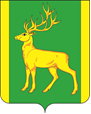 РОССИЙСКАЯ ФЕДЕРАЦИЯИРКУТСКАЯ ОБЛАСТЬАДМИНИСТРАЦИЯ МУНИЦИПАЛЬНОГО ОБРАЗОВАНИЯКУЙТУНСКИЙ РАЙОНПОСТАНОВЛЕНИЕ«02» ноября 2022 г.                          р.п. Куйтун                              № 1344-пО проведении районного конкурса фотографий «В кадре»В целях содействия гармонизации межнациональных отношений и этнокультурному развитию народов РоссииП О С Т А Н О В Л Я Е Т:Провести в период с 9 ноября 2022 года по 16 декабря 2022 года районный конкурс фотографий «В кадре» на территории муниципального образования Куйтунский район.Утвердить Положение о проведении районного конкурса фотографий «В кадре» (Приложение 1).Начальнику организационного отдела, управления по правовым вопросам, работе с архивом и кадрами администрации муниципального образования Куйтунский район Чуйкиной И. В.  разместить постановление в сетевом издании «Официальный сайт муниципального образования Куйтунский район» в информационно-телекоммуникационной сети «Интернет» куйтунскийрайон.рф, опубликовать настоящее постановление в газете «Вестник Куйтунского района».6. Настоящее постановление вступает в силу со дня его подписания.          7.  Контроль за исполнением настоящего постановления оставляю за собой.Исполняющий обязанности мэра муниципального образования  Куйтунский район                                                                                       А.А. НепомнящийПриложение 1 к Постановлению №1344-п о проведении районного конкурса фотографий «В кадре»«02» ноября 2022 годаПоложение о районном конкурсе фотографий «В кадре» (далее – Фотоконкурс)Общие положения1.1. Настоящее Положение представляется для ознакомления всем заинтересованным лицам, претендующим на участие в Фотоконкурсе. 1.2. Организаторы Фотоконкурса: отдел культуры администрации муниципального образования Куйтунский район.1.3. Основная цель Фотоконкурса: содействие в творческом развитии, воспитание активной жизненной позиции, создание условий для личностного роста начинающих и профессиональных фотографов, а также людей, увлекающихся фотографией.1.4. Задачи Фотоконкурса:- раскрытие посредством фотографии интересных и привлекательных уголков Куйтунского района;- развитие творческих способностей и эстетического вкуса фотолюбителей;- популяризация творческой деятельности;- воспитание патриотического духа.Условия проведения фотоконкурса2.1. В Фотоконкурсе могут принять участие как профессиональные фотографы, так и любители в возрасте от 16 лет.2.2. Фотоконкурс проводится в следующих номинациях:- «Уникальная природа»- «Лица и поколения»- «Традиции большой страны»- Архитектура и скульптура»- «Духовные скрепы».2.3. В каждой номинации от одного участника принимается не более 3 (трех) работ (созданных не раннее 2017 года). Так же допускается участие в конкурсе коллективов авторов.Порядок проведения Фотоконкурса3.1. Фотоконкурс проводится в период с 9 ноября 2022 года по 16 декабря 2022 года по следующим этапам:09.11.2022 – 09.12.2022 – подача заявок;12.12.2022 - 16.12.2022 – подведение итогов, определение победителей, организация фотовыставки в МКУК «Куйтунский районный краеведческий музей»;19.12.2022 по 24.12.2022 – опубликование победителей в сетевом издании «Официальный сайт муниципального образования Куйтунский район», в газете «Вестник Куйтунского района» и в официальных социальных сетях.3.2. По итогам Фотоконкурса всем участникам будут высланы электронные именные сертификаты. Процедура подачи заявки4.1. Для участия в Фотоконкурсе достаточно в установленный п.3.1. срок отправить Заявку (Приложение 1) на адрес otdelkultury20@mail.ru с пометкой в теме письма «В кадре» и с прикрепленными фотографиями работ. Также конкурсные работы могут быть переданы в электронном виде (на флэш носителе) ответственному лицу Гришкевич Юлии Вячеславовне (телефон для связи 8(902)543-06-53). Для каждой фотографии, отправленной на конкурс, должны быть указаны в описании к фотографии: ФИО автора, поселение, название (по желанию).Процедура оценки5.1. Экспертная оценка представленных на Фотоконкурс работ осуществляется конкурсной комиссией, в состав которой входят:- администрация муниципального образования Куйтунский район- специалисты МКУК «Социально-культурное объединение»5.2. Конкурсная комиссия рассматривает представленные работы и определяет победителей. Для единообразного сравнения конкурсных работ выбраны следующие критерии оценки:- соответствие теме конкурса;- оригинальность;- общее восприятие;- художественный уровень произведения;- техника и качество исполнения.Итоги фотоконкурса и награждение участников6.1. По итогам Фотоконкурса определяется победитель в каждой номинации;6.2. Победители будут награждены в рамках открытия фотовыставки в Куйтунском районном краеведческом музее.Права и обязанности участников и организатора
7.1. Участие в конкурсе подразумевает полное ознакомление и согласие Участников с данным Положением.7.2. Публикуя фотографию для участия в конкурсе, Участник:подтверждает, что все авторские права на размещённую им фотографию, принадлежат исключительно ему, и использование этой фотографии при проведении конкурса, не нарушает имущественных и/или неимущественных прав третьих лиц.7.3. Участник дает согласие на опубликование данной фотографии на сайтах по выбору организаторов.7.4. Фотографии, присланные на Фотоконкурс, могут быть отклонены от участия в Фотоконкурсе в следующих случаях: - фотографии не соответствуют тематике конкурса;- низкое художественное или техническое качество фотографий;- не нормативность фотографии.7.5. Организатор имеет право не допускать к участию в Фотоконкурсе фотографии, несоответствующие требованиям, без предоставления дополнительных объяснений. Организатор имеет право отказать победителю конкурса, если он нарушил Положение о конкурсе, несвоевременно или неверно предоставил о себе необходимую информацию.Приложение 1Заявкана участие в Фотоконкурсе «В кадре»ФИО полностью (если коллектив, указать каждого), контактный телефон:__________________________________________________________________Дата рождения: _____________________________________________________Адрес проживания (поселение): _______________________________________Наименования работ:Номинация: __________________________1._________________________________________________________________2._________________________________________________________________3._________________________________________________________________Номинация: __________________________1._________________________________________________________________2._________________________________________________________________3._________________________________________________________________Номинация: __________________________1._________________________________________________________________2._________________________________________________________________3.__________________________________________________________      и т.д.Дата__________________                                    Подпись____________________